Артикуляционная гимнастика  Учитель-логопед  подготовительной группы для детей с ЗПР МБУ детского сада компенсирующего вида № 53 "Чайка" г.о. Тольятти Рево Елена Викторовна (высшая квалификационная категория) предлагает, играя с детьми, развивать артикуляционный аппарат.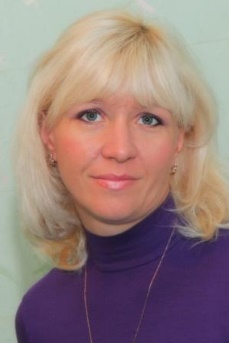 Упражнения можно использовать как по одному, так и в комплексе. Артикуляционная гимнастика Гимнастика для рук, ног - дело нам привычное и знакомое. Понятно ведь, для чего мы тренируем мышцы - чтобы они стали сильными, ловкими, подвижными. А вот зачем язык тренировать, ведь он и так "без костей"? Оказывается, язык - главная мышца органов речи. И для него, как и для всякой мышцы, гимнастика просто необходима. Ведь язык должен быть достаточно хорошо развит, чтобы выполнять тонкие целенаправленные движения, именуемые звукопроизношением. Недостатки произношения отягощают эмоционально-психическое состояние ребенка, мешают ему развиваться и общаться со сверстниками. Чтобы эта проблема не возникала у ребенка в дальнейшем, стоит начать заниматься артикуляционной гимнастикой как можно раньше. Детям двух, трех, четырех лет артикуляционная гимнастика поможет быстрее "поставить" правильное звукопроизношение. Дети пяти, шести лет и далее смогут при помощи артикуляционной гимнастики во многом преодолеть уже сложившиеся нарушения звукопроизношения. Поначалу артикуляционную гимнастику необходимо выполнять перед зеркалом. Ребенок должен видеть, что язык делает. Мы, взрослые, не задумываемся, где находится в данный момент язык (за верхними зубами или за нижними). У нас артикуляция - автоматизированный навык, а ребенку необходимо через зрительное восприятие обрести этот автоматизм, постоянно упражняясь. Не огорчайтесь, если некоторые упражнения не будут получаться с первого раза даже у вас. Попробуйте повторить их вместе с ребенком, признаваясь ему: "Смотри, у меня тоже не получается, давай вместе попробуем". Будьте терпеливы, ласковы и спокойны, и все получится. Занимайтесь с ребенком ежедневно по 5-7 минут. Проводить артикуляционную гимнастику лучше всего в виде сказки. После того, как освоите несколько упражнений, можно придумать сказку, в которой присутствовали бы элементы гимнастики. Окошко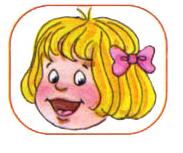 широко открыть рот - "жарко"закрыть рот - "холодно"Чистим зубкиулыбнуться, открыть рот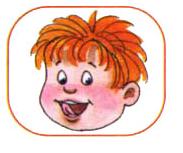 кончиком языка с внутренней стороны "почистить" поочередно нижние и верхние зубыМесим тесто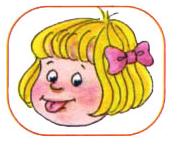 улыбнутьсяпошлепать языком между губами - "пя-пя-пя-пя-пя"покусать кончик языка зубками (чередовать эти два движения)Чашечка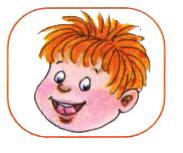 улыбнуться
широко открыть ротвысунуть широкий язык и придать ему форму "чашечки" (т. е. слегка приподнять кончик языка)Дудочка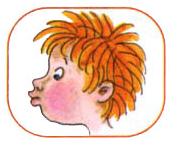 с напряжением вытянуть вперед губы (зубы сомкнуты)Заборчик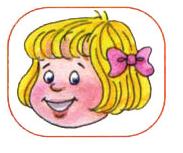 улыбнуться, с напряжением обнажив сомкнутые зубыМаляргубы в улыбке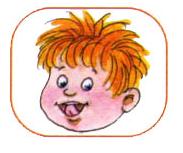 приоткрыть роткончиком языка погладить ("покрасить") нёбоГрибочекулыбнуться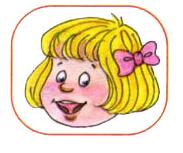 поцокатъ языком, будто едешь на лошадкеприсосать широкий язык к нёбуКиска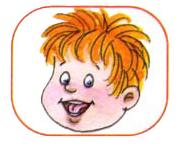 губы в улыбке, рот открыткончик языка упирается в нижние зубывыгнуть язык горкой, упираясь кончиком языка в нижние зубыПоймаем мышку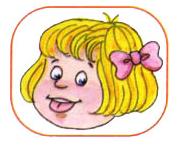 губы в улыбкеприоткрыть ротпроизнести "а-а" и прикусить широкий кончик языка (поймали мышку за хвостик)Лошадка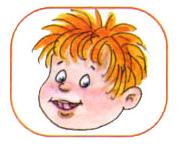 вытянуть губыприоткрыть ротпоцокатъ "узким" языком (как цокают копытами лошадки)Пароход гудит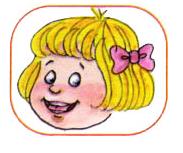 губы в улыбкеоткрыть ротс напряжением произнести долгое "ы-ы-ы..."Слоник пьёт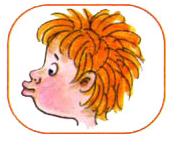 вытянув вперёд губы трубочкой, образовать "хобот слоника""набирать водичку", слегка при этом причмокиваяИндюки болтают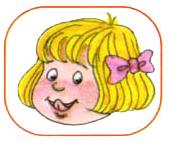 языком быстро двигать по верхней губе - "бл-бл-бл-бл..."Орешки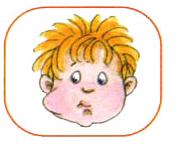 рот закрыткончик языка с напряжением поочередно упирается в щёкина щеках образуются твердые шарики - "орешки"Качели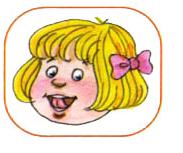 улыбнутьсяоткрыть роткончик языка за верхние зубыкончик языка за нижние зубыЧасики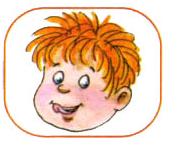 улыбнуться, открыть роткончик языка (как часовую стрелку) переводить из одного уголка рта в другойБлинчик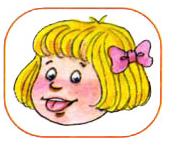 улыбнутьсяприоткрыть ротположить широкий язык на нижнюю губуВкусное варенье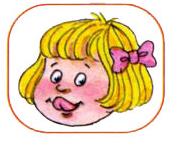 улыбнутьсяоткрыть ротшироким языком в форме "чашечки" облизать верхнюю губуШарик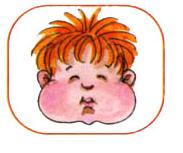 надуть щекисдуть щекиГармошка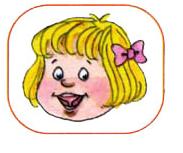 улыбнутьсясделать "грибочек" (т. е. присосать широкий язык к нёбу)не отрывая языка, открывать и закрывать рот (зубы не смыкать)Барабанщик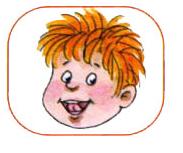 улыбнутьсяоткрыть роткончик языка за верхними зубами: "дэ-дэ-дэ..."Парашютик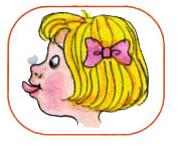 на кончик носа положить ваткушироким языком в форме "чашечки", прижатым к верхней губе, сдуть ватку с носа вверхЗагнать мяч в ворота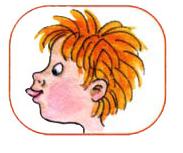 "вытолкнуть" широкий язык между губами (словно загоняешь мяч в ворота)дуть с зажатым между губами языком (щеки не надувать)